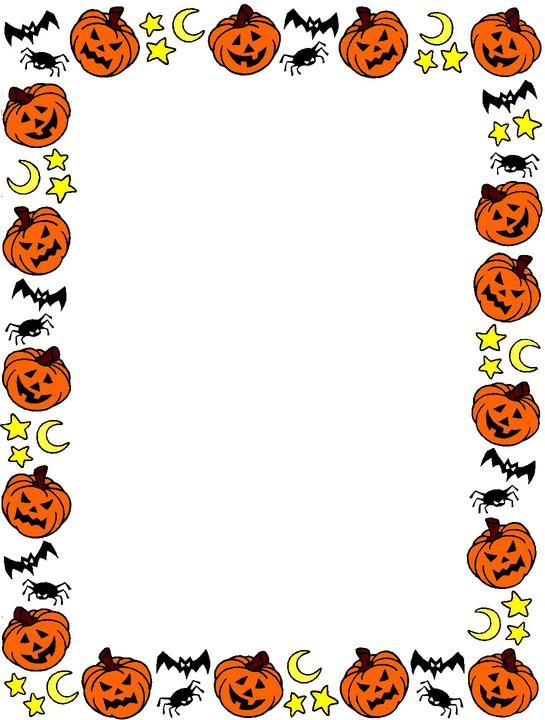 MONDAYLUNDITUESDAYMARDIWEDNESDAYMERCREDITHURSDAYJEUDIFRIDAYVENDREDI1  Theme: Happy and Sad and other feelingsCasse-tête d’émotionStorytime: “Emotions”2 8:15AM Excursion to Verger Labonté to go apple picking (replaces date of Sep 25)Montessori: Charpentes d’HabillageYoga moved to Nov 133    Discussion: Talk about empathyMusic with Kimberley: guitar4      Theme: ThanksgivingDiscuss: What are we thankful for?Sarah the ScienceGal: Cranberry ChemistryMini Scientists ProgramMusic with Kimberley: guitar5 Histoire sur l’action des grâcesArt : Make a turkey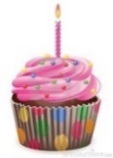 Emilie the Science Gal:Water moleculeexperimentWimgym (am)8     CLOSED-FERMÉEThanksgivingAction de Grâces9 Theme: My favourite animalDiscussion: What is your favourite animalYoga with Caroline10 7:30PM Parent Wine and Cheese Meeting. Everyone welcome for an evening of interesting discussion.SHOW AND TELLAmène ton animal préféré (une photo) pour montrer aux amisMusic with Kimberley: hand drums11  8:15AM Stewart Hall Field trip: Puppet show and art workshop: My Pumpkins Frogs ($15)Story “Why Pets arethe Best”Sarah the ScienceGal: Bat EcholocationMusic: hand drums12 Final day to bring scholastic book ordersAnimal book day-bring your favourite animal book to share with your friendsBaking with PinaWimgym (am)15 Theme: Colour my world PJ Day! Wear your most colourful pyjamas for a coulourful breakfast at school.Cherche et trouve les couleurs de la classeBallet with Nina16  Sorting different colours3PM Learn how to face paint and have your face painted.  A fun art activity with Louna($10) No Yoga scheduled17     School photographerActivité Montessori : place le jeu de couleurMusic with Kimberley: trumpet18 We will learn about secondary coloursSarah the ScienceGal: Hidden ColoursMini Scientists ProgramMusic with Kimberley: trumpet19  Dessine un arc-en-cielEmilie the Science Gal: Colourful gummy bear scienceWimgym (am)22 Theme: Use your imagination!Story : “I can be anything”3PM Spectacle de marionnette: Le Chevalier, la Princesse et les Dragons ($9.00)23  Zoe the Science Gal: Swirling milk experimentJeu avec les marionnettesYoga with Caroline24  8AM Musée Pour Enfants excursion.  Let’s use our imagination!   ($28.00)Read “dot” book, followed by an art activityActivité Montessori : Je trace des lettresMusic with Kimberley: piano25 Activité Montessori: Place les jetons 1-2-3Outdoor activity: Pretend to be jungle animalsSarah the ScienceGal: Lava LampsMini Scientists ProgramMusic with Kimberley: piano26  1:30PM Sportball – Play our version of Football! ($9.00)Storytime all about imagining!Wimgym (am)29  Theme: HalloweenBricolage: Une citrouilleArt Activity: Make a witchBallet with Nina30 Make monster slimeYoga with Caroline31   Happy Halloween!Apporte ton costume dans un sacHalloween story time(No music)Nov 1  Theme: Sport Day 1Circle time: What is your favourite sport and whySarah the ScienceGal: Ghost SlimeMini Scientists ProgramMusic with Kimberley: voiceNov 2  Theme: Sport Day 2Jouons au ballon dehors le matinOutdoor activity – play soccer in the afternoonEmilie the Science Gal: Sparkly VolcanoWimgym (am)